Name: ____________________________                         Date: __________________________TUid: ______________ Max Labs 2A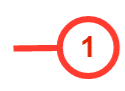 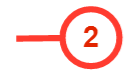 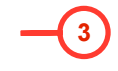 Max Labs 2B